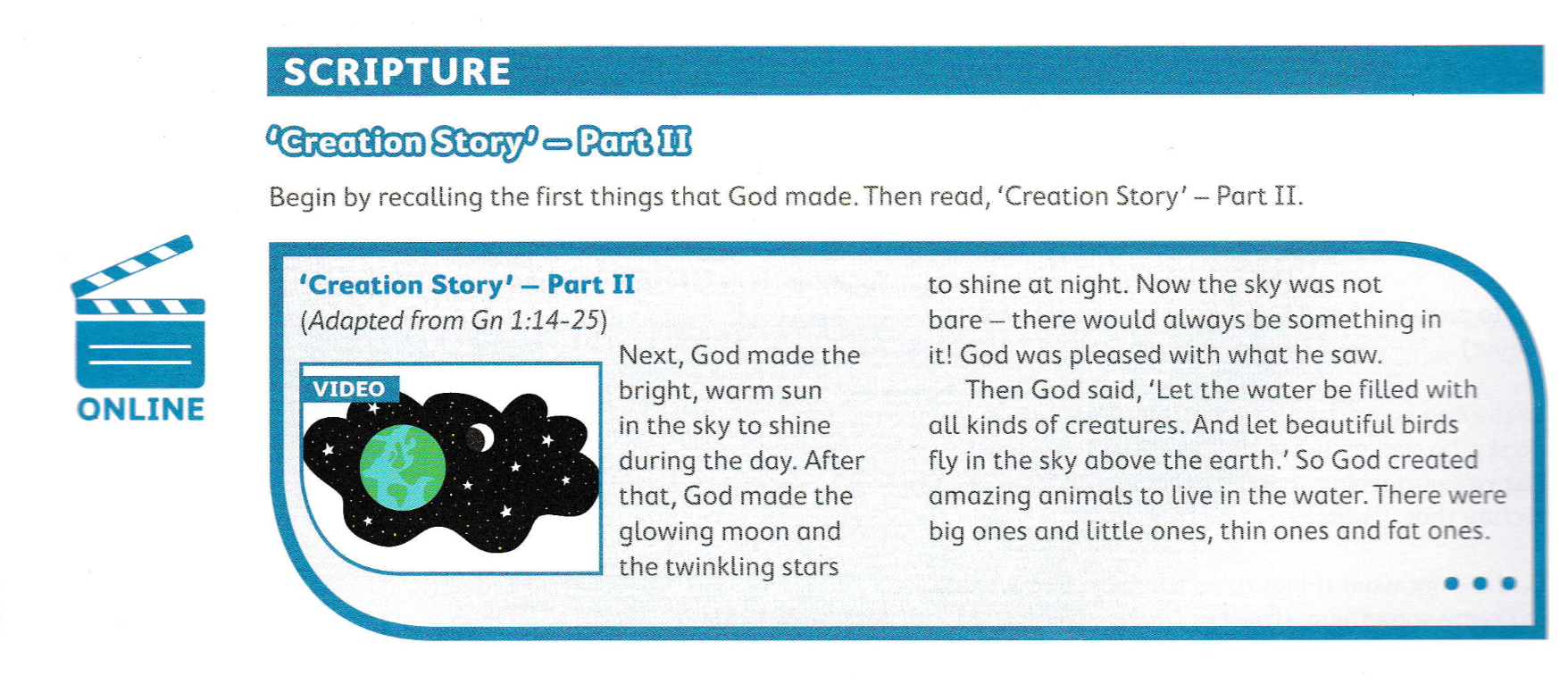 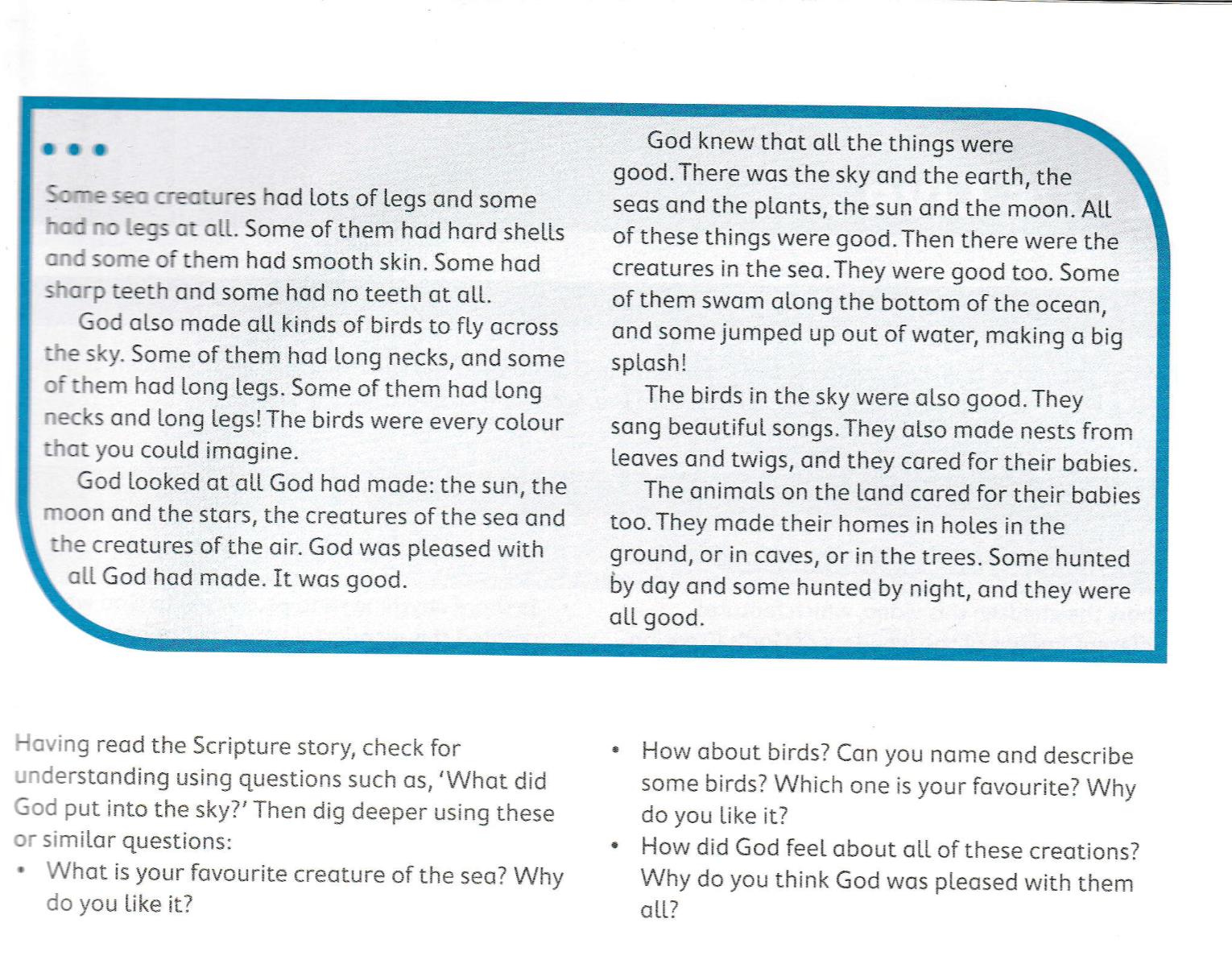 https://vimeo.com/202723445